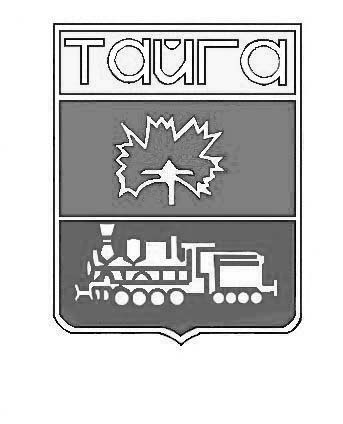 Кемеровская область – КузбассСОВЕТ НАРОДНЫХ ДЕПУТАТОВ ТАЙГИНСКОГО ГОРОДСКОГО ОКРУГАРЕШЕНИЕот 20.02.2020 № 5-нпа                     			       Тайгинский городской округО внесении изменений в решение Тайгинского городского Совета  народных депутатов от 18.11.2010 № 95-нпа «О системе налогообложения в виде единого налога на вмененный доход для отдельных видов деятельности»В соответствии с Федеральным законом от 03.07.2016 № 248-ФЗ «О внесении изменений в часть вторую Налогового кодекса Российской Федерации», руководствуясь статьей 346.28 Налогового Кодекса Российской Федерации, статьей 28 Устава Тайгинского городского округа, Совет народных депутатов Тайгинского городского округа РЕШИЛ:Внести в решение Тайгинского городского Совета  народных депутатов от 18.11.2010 № 95-нпа «О системе налогообложения в виде единого налога на вмененный доход для отдельных видов деятельности» (в ред. 30.11.2016 № 10-нпа)  следующие изменения:Таблицу 1 «Значения подкоэффициентов для всех видов деятельности (за исключением оказания автотранспортных услуг по перевозке пассажиров и грузов, осуществляемых организациями и индивидуальными предпринимателями, имеющими на праве собственности или ином праве (пользования, владения и (или) распоряжения) не более 20 транспортных средств, предназначенных для оказания таких услуг); услуг по размещению рекламы на транспортных средствах, учитывающих особенности предпринимательской деятельности в зависимости от места ее осуществления» приложения к Положению о едином налоге на вмененный доход для отдельных видов деятельности, изложить в новой редакции согласно приложению, к настоящему решению.Опубликовать настоящее решение в «Сборнике правовых актов Совета народных депутатов Тайгинского городского округа», газете «Тайгинский рабочий», разместить на официальном сайте Совета народных депутатов Тайгинского городского округа.3. Контроль за исполнением настоящего решения возложить на комиссию Совета народных депутатов Тайгинского городского округа по экономике, финансам и предпринимательству (Селиванов Е.И.).Председатель Совета народных                    Глава Тайгинского городскогодепутатов Тайгинского городского                  округаокруга_________________В.М.Басманов                 ______________ М.Е.ТеремецкийИсп.    А.И. МусихинаСогл.  В.С. Бахтин           А.В. ШматовПриложение к решению Совета народных депутатовТайгинского городского округаот 20.02.2020 № 5-нпаТаблица 1Значения подкоэффициентов для всех видов деятельности(за исключением оказания автотранспортных услугпо перевозке пассажиров и грузов, осуществляемыхорганизациями и индивидуальными предпринимателями, имеющимина праве собственности или ином праве (пользования,владения и (или) распоряжения) не более 20 транспортныхсредств, предназначенных для оказания таких услуг);услуг по размещению рекламы на транспортных средствах,учитывающих особенности предпринимательской деятельностив зависимости от места ее осуществления№№ строкНаименование мест осуществления деятельности (улиц, участков улиц, поселков, сел и т.д.)Значения подкоэффициентов1231.Улицы: Привокзальная, Лермонтова, Тилемзейгера, Строительная, Кирова, Октябрьская, Маслова, Квартал "А", Мира, Ключевая, 40 лет Октября (от ул. Никитина до ул. Строительная), ул. Щетинкина (от ул. Строительной до ул. Тилемзейгера), ул. Никитина (с начало улицы до ул. Щетинкина), ул. Советская и ул. Интернациональная (от ул. Комсомольская до ул. Савинова); перрон вокзала, переулок Станционный (от ж.д. вокзала до пр. Кирова)0,4792.Поселки: Кедровый, Таежный Разъезды: Пихтач, Сураново, Кузель0,2343.Прочие территории городского округа, не перечисленные выше0,300